Sunday, September 1, 2013Sunday, September 1, 2013Monday, September 2, 2013Monday, September 2, 2013Tuesday, September 3, 2013Tuesday, September 3, 2013Wednesday, September 4, 2013Wednesday, September 4, 2013Thursday, September 5, 2013Thursday, September 5, 2013Friday, September 6, 2013Friday, September 6, 2013Saturday, September 7, 2013Saturday, September 7, 20136:00AMDoc McStuffins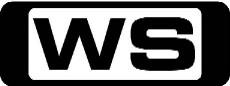 GOut Of The Box/ Run Down Race CarDoc's Jack-in-the-Box patient, Little Jack, is scared about getting a check- up until Doc reassures him that his dad Big Jack will be with him the whole time. 6:30AMJake And The Never Land Pirates 'CC'GHook's Hookity-Hook!/ Hooked TogetherJake leads his team, including Izzy, Cubby and their parrot lookout, Skully aboard their amazing ship, Bucky, sailing from their Pirate Island hideout on a lost treasure hunt throughout Never Land. 7:00AMWeekend Sunrise 'CC'Wake up to a better breakfast with Andrew O'Keefe and Samantha Armytage for all the latest news, sport and weather. 10:00AMAFL Game Day 'CC'PGLuke Darcy and Tom Harley join host Hamish McLachlan for some lively footy talk and fun. 11:30AMThe Amazing Race (R) 'CC'PGWorking Our Barrels OffWith a chance to compete in the finale on the line, the final five teams race through Scotland, where they encounter a double U-turn that puts two teams in jeopardy of elimination. Hosted by PHIL KEOGHAN.12:30PMWorld's Strictest Parents (R) 'CC'PG(L,A)MontanaTwo wild Aussie teens get set for a dose of discipline America cowboy style. 1:30PMFooty FlashbacksGGrand Final SpecialHosted by Bruce McAvaney we take a look at some of the most memorable Grand Finals with Leigh Matthews, Tim Watson, Cameron Ling, Tom Harley and Mick Malthouse. 3:00PM2013 AFL Premiership Season 'CC'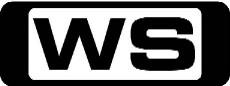 Rnd 23: Collingwood v North MelbourneOn the brink of the finals Collingwood battle the Kangaroos with North looking to exact revenge after their Round 1 loss to the Magpies. Bruce McAvaney and Dennis Cometti lead the call. 6:00PMSeven News 'CC'Peter Mitchell presents today's news with Giaan Rooney updating the weather. Sport is with Sandy Roberts. 6:30PMThe X Factor 'CC'  **Live Show**PGThe X Factor is back with amazing new talent and a fresh and fun new judging panel, including Ronan Keating, Natalie Bassingthwaighte, Dannii Minogue and LMFAO's Redfoo. Hosted by Luke Jacobz. 8:30PMBones 'CC'  **New Episode**MThe Maiden In The MushroomThe Jeffersonian team investigates the murder of a TV producer. Meanwhile, Brennan has trouble accepting the fact that Christine might be an 'average' child, when she gets accused of biting another classmate. Then, Hodgins uses all of his tools at the Jeffersonian to chemically recreate Finn's special hot sauce. Starring EMILY DESCHANEL, DAVID BOREANAZ, T J  THYNE, MICHAELA CONLIN, TAMARA TAYLOR, JOHN FRANCIS DALEY, LUKE KLEINTANK, GINA HECHT, JASON GERHARDT, ALLISON SCAGLIOTTI, DAVID PETRUZZI, YELYNA DE LEON, DANIELLE HARRIS, JEFF HOWARD and KIM HIDALGO and SUSAN FENIGER.9:30PMCastle 'CC'  **Double Episode****Includes New Episode**M(V,A)Still / One Man's Treasure  When Beckett's life is suddenly put in danger, the team searches for a way to save her while Castle keeps her distracted by arguing with her about who fell for whom first. Then, Castle and Beckett investigate when a man is found murdered and stuffed in a garbage chute. Starring NATHAN FILLION, STANA KATIC, TAMALA JONES, JON HUERTAS, SEAMUS DEVER, MOLLY QUINN, SUSAN SULLIVAN, PENNY JOHNSON JERALD, ALLAN LOUIS, STEFAN MARKS, ADAM ROSE, ANDY GOLDENBERG, DB WOODSIDE, ABIGAIL SPENCER and PERREY REEVES.11:30PMFairly Legal 'CC'  **Double Episode Final**M(D)Force Majeure / Finale  When Justin scores tickets and backstage passes to a concert by one of Kate's favourite musicians, he wins major points. But when they attend the after party, an incident jeopardises Justin's campaign. Then, when Kate handles a mediation between RTN and two former employees, she discovers that the network may have fired them to cover up a story. Which begs the question: who is RTN trying to protect? Starring SARAH SHAHI, MICHAEL TRUCCO, VIRGINIA WILLIAMS, RYAN JOHNSON, BARON VAUGHN, LLOYD OWEN, JOSEFINA SCAGLIONE, CONNOR TRINEER, LINDY BOOTH, TED ATHERTON, REBECCA STAAB and ESAI MORALES.1:30AMHarry's Practice (R) 'CC'GJoin Dr Harry Cooper and Dr Katrina Warren for everything you need to know about animals. 2:00AMHome ShoppingShopping program. 3:00AMNBC Today 'CC'International news and weather including interviews with newsmakers in the world of politics, business, media, entertainment and sport. 4:00AMNBC Meet The Press 'CC'David Gregory interviews newsmakers from around the world. 5:00AMSunrise Extra 'CC'Bringing you the best moments of your mornings with the Sunrise team. 5:30AMSeven Early News 'CC'Natalie Barr and Mark Beretta present the latest news, sport and weather from around Australia and overseas. 6:00AMSunrise 'CC'Wake up to a better breakfast with Samantha Armytage and David Koch for all the latest news, sport and weather. 9:00AMThe Morning Show 'CC'PGJoin Larry Emdur and Kylie Gillies to catch up on all the highlights from this year, including a variety of segments on the latest news, entertainment and other hot topics. 11:30AMSeven Morning News 'CC'The latest news from around Australia and overseas. Presented by Ann Sanders. 12:00PMThe Midday Movie (R) 'CC' (1997)M(S,A)Blood On Her HandsA beautiful and deadly seductress destroys any man whose passion threatens her independence. Starring SUSAN LUCCI, PHILIP CASNOFF and JOHN O'HURLEY.2:00PMThe ChasePGContestants must answer general knowledge questions and play their tactics right in order to get themselves into the Final Chase, where they could win a cash pot worth thousands. Hosted by 3:00PMThe Daily Edition 'CC'Catch up on all of the hottest issues from today's news and entertainment with lively discussions, interviews and crosses to newsmakers around the country. Presented by Sally Obermeder and Kris Smith. 4:00PMSeven News At 4 'CC'Melissa Doyle and Matt White present the latest news, sport and weather from Australia and overseas. 5:30PMDeal Or No Deal 'CC'GJoin Andrew O'Keefe in the exhilarating game show where contestants play for $200,000. 6:00PMSeven News 'CC'Peter Mitchell presents today's news with Giaan Rooney updating the weather. Sport is with Sandy Roberts. 6:30PMToday Tonight 'CC'The latest news and current social issues presented by a team of reporters. Hosted by Helen Kapalos. 7:00PMHome and Away 'CC'PG(A)Zac is unsure about Hannah's claims and heads to the Sanctuary Lodge. Meanwhile, things look dire for Casey, and Chris makes waves at Irenes. Starring LYNNE MCGRANGER and LINCOLN YOUNES.7:30PMThe X Factor 'CC'PGThe X Factor is back with amazing new talent and a fresh and fun new judging panel, including Ronan Keating, Natalie Bassingthwaighte, Dannii Minogue and LMFAO's Redfoo. Hosted by Luke Jacobz. 8:40PMMr Selfridge 'CC'  **Double Episode**M(S)Roddy surprises Rose at home and young Beatrice witnesses a forbidden kiss. Harry visits Agnes, persuading her back to the store and Lady Mae makes a play for Victor. Ellen tells Rose about her affair with Harry, whilst Beatrice lets slip about Rose and Roddy's kiss. All the commotion proves too much for Harry and he hits rock bottom, drinking and reliving a traumatic childhood memory as he drives into the night. Starring JEREMY PIVEN, FRANCES O’CONNOR, AISLING LOFTUS, ZOE TAPPER, TOM GOODMAN-HILL, AMANDA ABBINGTON, KIKA MARKHAM, KATHERINE KELLY, RON COOK, GREGORY FITOUSSI, TRYSTAN GRAVELLE, SAMUEL WEST, MALCOLM RENNIE, LAUREN CRACE and DEBORAH CORNELIUS.10:35PMHotel Secrets 'CC'M(L)VIPRichard learns what it means to be treated like a VIP in some of the world's finest hotels. He heads to the Harlequin Suite at London's Dorchester, where Elizabeth Taylor had a pink marbled bathroom installed. He also visits Paris's Le Meurice, the place Salvador Dali returned to every year for 30 years. He meets the surrealist artist's muse Amanda Lear, who talks about his antics, as well as how his legacy is celebrated in the hotel today. In America, Richard gets a true taste of the lifestyle of the mega rich when he orders the $5,000 fleurburger at the Mandalay Bay Hotel in Las Vegas. 11:30PMUp All Night 'CC'  **Final**PGThe WeddingAfter deciding not to elope to Las Vegas at the last second, Reagan and Chris decide to hold a big friends and family wedding. Things don't quite as they dreamed when big news from Ava and even bigger news from Scott begin to derail the big day before it even starts. Starring CHRISTINA APPLEGATE, MAYA RUDOLPH, WILL ARNETT, LUKA JONES, SEAN HAYES, BLYTHE DANNER, MARY ELIZABETH ELLIS and BOB GUNTON and MIMI KENNEDY.12:00AMAuction Squad (R) 'CC'GIt's a Real Estate write-off, but the Auction Squad team create an open-plan house with a brand new tropical garden. 1:00AMHome ShoppingShopping program. 3:30AMSons And Daughters (R) 'CC'GTerry's selfless statement from the dock in defence of Jill's character threatens his chances of acquittal. Starring PAT MCDONALD, IAN RAWLINGS, LEILA HAYES, BRIAN BLAIN, DANNY ROBERTS, TOM RICHARDS and ROWENA WALLACE.4:00AMNBC Today 'CC'International news and weather including interviews with newsmakers in the world of politics, business, media, entertainment and sport. 5:00AMSunrise Extra 'CC'Bringing you the best moments of your mornings with the Sunrise team. 5:30AMSeven Early News 'CC'Natalie Barr and Mark Beretta present the latest news, sport and weather from around Australia and overseas. 6:00AMSunrise 'CC'Wake up to a better breakfast with Samantha Armytage and David Koch for all the latest news, sport and weather. 9:00AMThe Morning Show 'CC'PGJoin Larry Emdur and Kylie Gillies to catch up on all the highlights from this year, including a variety of segments on the latest news, entertainment and other hot topics. 11:30AMSeven Morning News 'CC'The latest news from around Australia and overseas. Presented by Ann Sanders. 12:00PMThe Midday Movie (R) 'CC' (1996)M(A,S)The Making Of A Hollywood MadamThe story of Heidi Fleiss, Hollywood's favourite madam through the eyes of her father, a quiet doctor who became implicated in her criminal activity. Starring MICHAEL GROSS, GEORGE SEGAL, CINDY PICKETT, TRICIA LEIGH FISHER, JENNIFER CRYSTAL, LOIS NETTLETON, CATHY LIND HAYES, CHRISTOPHER JOHN FIELDS and MICHAEL PATAKI.2:00PMThe ChasePGContestants must answer general knowledge questions and play their tactics right in order to get themselves into the Final Chase, where they could win a cash pot worth thousands.  Hosted by BRADLEY WALSH.3:00PMThe Daily Edition 'CC'Catch up on all of the hottest issues from today's news and entertainment with lively discussions, interviews and crosses to newsmakers around the country. Presented by Sally Obermeder and Kris Smith. 4:00PMSeven News At 4 'CC'Melissa Doyle and Matt White present the latest news, sport and weather from Australia and overseas. 5:30PMDeal Or No Deal 'CC'GJoin Andrew O'Keefe in the exhilarating game show where contestants play for $200,000. 6:00PMSeven News 'CC'Peter Mitchell presents today's news with Giaan Rooney updating the weather. Sport is with Sandy Roberts. 6:30PMToday Tonight 'CC'The latest news and current social issues presented by a team of reporters. Hosted by Helen Kapalos. 7:00PMHome and Away 'CC'PG(A)Tamara wants to help Casey, but old feelings keep resurfacing. Brax receives some devastating news. And Irene lays down the law with Chris. Starring LYNNE MCGRANGER and STEVE PEACOCKE and LINCOLN YOUNES.7:30PMProgram T.B.A. Details TBA8:30PMWinners & Losers 'CC'PGYou Can RunYou can run, but you can't hide. As Sophie, Sam, Callum, Doug and Carla try to keep their issues secret, they each learn that you can only avoid your problems for so long before the truth comes out. Sophie's final shift in the ED sees her and Sam treating a violent patient who reminds them both of traumatic events from their pasts. As Frances gears up for a big trial, Zach promises to look after Jasmine. But things don't quite go as planned. Carla and Doug's blossoming relationship hits a hurdle when Carla learns that Sophie recently declared her love for Doug. Starring MELANIE VALLEJO, MELISSA BERGLAND, VIRGINIA GAY, ZOE TUCKWELL-SMITH, KATHERINE HICKS, DAMIEN BODIE, STEPHEN PHILLIPS, TOM WREN, TOM HOBBS, JACK PEARSON, DENISE SCOTT, FRANCIS GREENSLADE, SARAH GRACE, MIKE SMITH, PAUL MOORE, PIAGRACE MOON and ANNE PHELAN and SIBYLLA BUDD.9:30PMProgram T.B.A. Details TBA10:30PMProgram T.B.A. Details TBA11:40PMGo On 'CC'PGWin At All CostasRyan receives an invitation from Bob Costas, his hero, to take part on his new TV show while Fausta invites everyone in the group to her niece's Quinceanera - everyone except Anne. Meanwhile, after completing a major project at work, Mr. K searches to find a new way to contribute and make a difference. Starring MATTHEW PERRY, LAURA BENANTI, TODD HOLLAND, KAREY NIXON, JOHN CHO, JULIE WHITE, JON POLLACK, TYLER WILLIAMS, SUZY NAKAMURA, BRETT GELMAN, SARAH BAKER, BILL COBBS, ALLISON MILLER and TONITA CASTRO.12:05AMIt's Always Sunny In PhiladelphiaMChardee MacDennis: The Game Of GamesWhat's the gang to do on a rainy day but  play the most twisted (and self-made) board game ever? They all square off in this battle of wits, wild cards and wine. Starring ROB MCELHENNEY, GLENN HOWERTON, CHARLIE DAY, KAITLIN OLSON and DANNY DEVITO.12:35AMHarry's Practice (R) 'CC'GDr. Harry treats a dog with an ironing board phobia. 1:00AMHome ShoppingShopping program. 4:00AMNBC Today 'CC'International news and weather including interviews with newsmakers in the world of politics, business, media, entertainment and sport. 5:00AMSunrise Extra 'CC'Bringing you the best moments of your mornings with the Sunrise team. 5:30AMSeven Early News 'CC'Natalie Barr and Mark Beretta present the latest news, sport and weather from around Australia and overseas. 6:00AMSunrise 'CC'Wake up to a better breakfast with Samantha Armytage and David Koch for all the latest news, sport and weather. 9:00AMThe Morning Show 'CC'PGJoin Larry Emdur and Kylie Gillies to catch up on all the highlights from this year, including a variety of segments on the latest news, entertainment and other hot topics. 11:30AMSeven Morning News 'CC'The latest news from around Australia and overseas. Presented by Ann Sanders. 12:00PMThe Midday Movie (R) 'CC' (1995)M(V,A)Midwest ObsessionA romantic obsession leaves behind a trail of murder and deception when a passionate, teenage beauty queen allows nothing - and no-one - to prevent her from winning the man of her dreams. Starring COURTNEY THORNE-SMITH, KYLE SECOR and TRACEY GOLD.2:00PMThe ChasePGThe Chase isn't just a quiz, it's a race, where the players must ensure they stay one step ahead of the Chasers, some of the finest quiz brains in the country. Hosted by BRADLEY WALSH.3:00PMThe Daily Edition 'CC'Catch up on all of the hottest issues from today's news and entertainment with lively discussions, interviews and crosses to newsmakers around the country. Presented by Sally Obermeder and Kris Smith. 4:00PMSeven News At 4 'CC'Melissa Doyle and Matt White present the latest news, sport and weather from Australia and overseas. 5:30PMDeal Or No Deal 'CC'GJoin Andrew O'Keefe in the exhilarating game show where contestants play for $200,000. 6:00PMSeven News 'CC'Peter Mitchell presents today's news with Giaan Rooney updating the weather. Sport is with Sandy Roberts. 6:30PMToday Tonight 'CC'The latest news and current social issues presented by a team of reporters. Hosted by Helen Kapalos. 7:00PMHome and Away 'CC'PG(V,A)Now that Brax knows who's responsible for Casey's accident, he needs to decide on payback. Plus, time is running out for Pippa who desperately needs her treatment. Starring STEVE PEACOCKE and LINCOLN YOUNES.7:30PMSlideShow 'CC'PGA spontaneous show which sees two teams of Australian personalities compete in a series of improvisation games under the watch of team captains, comedians Cal Wilson and Toby Truslove. Tonight's guests include Sophie Monk, Jason Geary, Liz Ellis and Jimmy James Eaton. 8:30PMCriminal Minds 'CC'  **Season Final**M(V,A)The Replicator / Closing Time   The replicator returns to target a member of the BAU, and Hotch's brother is caught in the middle of the team's latest investigation. Then, the BAU team hit choppy waters on the beaches of Southern California when they discover a series of bodies hidden in lifeguard towers along the coast. Starring JOE MANTEGNA, THOMAS GIBSON, SHEMAR MOORE, A J  COOK, JEANNE TRIPPLEHORN, PAGET BREWSTER, MATTHEW GRAY GUBLER, KIRSTEN VANGSNESS, GEOFFREY BLAKE, ASHLEE FUSS, JORDAN POTTER, BELLAMY YOUNG, TYLER NEITZEL, CHRIS PAYNE GILBERT and KATHLEEN M  DARCY.10:30PMThe Mole 'CC'  **New Episode**PGThe contestants meet near Surfers Paradise to play the most devastatingly psychological game yet - 'Silent Auction'. Then, the players meet at iconic theme park Sea World, where Shura reveals they'll be diving in Shark Bay alongside some intimidatingly huge sharks in the game of 'Snorkel'. 11:30PMI Shouldn't Be Alive 'CC'  **New Episode**MClimb Out Of HellAmateur photographer Jordan Nicurity is exploring a beautiful island cove in British Columbia when he falls 20ft from a cliff, shattering his pelvis and rupturing internal organs. Crippled by injury, Jordan faces a life and death struggle only miles from where he lives. Over four gruelling days, his will to survive is put to the ultimate test. 12:30AMHarry's Practice (R) 'CC'GDr. Katrina goes bush for the working dog challenge. 1:00AMHome ShoppingShopping program. 3:30AMSons And Daughters (R) 'CC'GAmanda is convinced Wayne is telling lies and his pleas for financial help fall on deaf ears. Mike is enraged when he discovers Jeff is on drugs, and their subsequent confrontation ends in tragedy. Starring PAT MCDONALD, IAN RAWLINGS, LEILA HAYES, BRIAN BLAIN, DANNY ROBERTS, TOM RICHARDS and ROWENA WALLACE.4:00AMNBC Today 'CC'International news and weather including interviews with newsmakers in the world of politics, business, media, entertainment and sport. 5:00AMSunrise Extra 'CC'Bringing you the best moments of your mornings with the Sunrise team. 5:30AMSeven Early News 'CC'Natalie Barr and Mark Beretta present the latest news, sport and weather from around Australia and overseas. 6:00AMSunrise 'CC'Wake up to a better breakfast with Samantha Armytage and David Koch for all the latest news, sport and weather. 9:00AMThe Morning Show 'CC'PGJoin Larry Emdur and Kylie Gillies to catch up on all the highlights from this year, including a variety of segments on the latest news, entertainment and other hot topics. 11:30AMSeven Morning News 'CC'The latest news from around Australia and overseas. Presented by Ann Sanders. 12:00PMThe Midday Movie (R) 'CC' (1990)M(V)Murder In ParadiseA stressed-out, big-city cop seeks refuge in Hawaii, only to become embroiled in a serial murder case. Starring MAGGIE HAN, KEVIN KILNER and JOHN PIESHETTE.2:00PMThe ChasePGFour contestants compete against a Chaser. The Chaser is a quiz genius, a professional quizzer. Contestants must stay one step ahead to build up their prize money! Hosted by BRADLEY WALSH.3:00PMThe Daily Edition 'CC'Catch up on all of the hottest issues from today's news and entertainment with lively discussions, interviews and crosses to newsmakers around the country. Presented by Sally Obermeder and Kris Smith. 4:00PMSeven News At 4 'CC'Melissa Doyle and Matt White present the latest news, sport and weather from Australia and overseas. 5:30PMDeal Or No Deal 'CC'GJoin Andrew O'Keefe in the exhilarating game show where contestants play for $200,000. 6:00PMSeven News 'CC'Peter Mitchell presents today's news with Giaan Rooney updating the weather. Sport is with Sandy Roberts. 6:30PMToday Tonight 'CC'The latest news and current social issues presented by a team of reporters. Hosted by Helen Kapalos. 7:00PMHome And Away 'CC'  **Double Episode**PG(V)Details TBA.8:00PMDynamo: Magician Impossible 'CC'  **Final**PGUnited KingdomFollow Dynamo after he has finished his globe-trotting as he returns to his home turf in the UK. Join him as he celebrates his home, his fans in the UK and has some fun with celebrity fans Samuel L Jackson, Keith Lemon and Jessica Ennis. 9:00PMPlease Marry My Boy 'CC'PGThis week the Mums invite their son's ex-girlfriends to meet the would-be brides to dish the dirt on the boys' history. But some bridal hopefuls think the ex-girlfriend is not that keen to be an 'ex', so when the old flames get to decide the dates for the new, not everyone is happy. The mums have organised 'dream dates' and 'disaster dates' to be handed out but what they thought would be a perfect outing for some turns into a disaster. Hosted by ADA NICODEMOU.10:00PMFormal Wars 'CC'PGSara and Jessie have both had a tough time in recent years. Sara's relationship with her mother Carmen reached such dire lows that Sara chose to go to boarding school for the last few years. Meanwhile, Jessie has a strong bond with her mum Kellie but has been tormented by school bullies in recent years. Mum Kellie sees this as a chance to build Jessie's confidence and reclaim her bubbling outgoing girl, while mum Carmen grabs the opportunity to build bridges with her daughter by showing her that she does have her best interests at heart. Hosted by MELANIE VALLEJO.11:00PMGrimm 'CC'MThe Bottle ImpAfter investigating a grisly murder, clues lead Nick and Hank to a seemingly unstable father who is on the run with his daughter. As they learn more about the case they realise that the girl's father may be the least of their worries. At the spice shop, Monroe finds out filling in for Rosalee isn't as simple as he'd hoped it would be. Meanwhile, Captain Renard finds himself paying unwarranted attention to more than one woman from his past. Starring DAVID GIUNTOLI, RUSSELL HORNSBY, BITSIE TULLOCH, SILAS WEIR MITCHELL, REGGIE LEE, SASHA ROIZ, BREE TURNER and JOSH STEWART.12:00AMThe Mindy Project 'CC'  **Final**PGTake Me With YouWhen Mindy decides to go to Haiti on a volunteer mission with Casey, Danny and his ex-wife, Christina, throw a party for them that they will never forget. Starring MINDY KALING, CHRIS MESSINA, ANNA CAMP, ZOE JARMAN, STEPHEN TOBOLOWSKY, AMANDA SETTON, ED WEEKS, BETH GRANT, ANDERS HOLM and CHLOE SEVIGNY.12:30AMHarry's Practice (R) 'CC'GDouble trouble with two Tasmanian Devils being treated in the surgery. 1:00AMHome ShoppingShopping program. 4:00AMNBC Today 'CC'International news and weather including interviews with newsmakers in the world of politics, business, media, entertainment and sport. 5:00AMSunrise Extra 'CC'Bringing you the best moments of your mornings with the Sunrise team. 5:30AMSeven Early News 'CC'Natalie Barr and Mark Beretta present the latest news, sport and weather from around Australia and overseas. 6:00AMSunrise 'CC'Wake up to a better breakfast with Samantha Armytage and David Koch for all the latest news, sport and weather. 9:00AMThe Morning Show 'CC'PGJoin Larry Emdur and Kylie Gillies to catch up on all the highlights from this year, including a variety of segments on the latest news, entertainment and other hot topics. 11:30AMSeven Morning News 'CC'The latest news from around Australia and overseas. Presented by Ann Sanders. 12:00PMScandal 'CC'** Double Episode **M(V,A)Sweet Baby / Dirty Little SecretsAfter leaving the White House, a former media relations consultant to the President opens her own firm, but she can't seem to completely cut ties with her past, both professionally and personally. Then, when Pope & Associates' newest client is under  investigation, the team must do  everything possible to keep her client  list under wraps. Starring  KERRY WASHINGTON,  HENRY IAN CUSICK,  COLUMBUS SHORT,  GUILLERMO DIAZ,  DARBY STANCHFIELD,  KATIE LOWES,  TONY GOLDWYN,  JEFF PERRY,  MIMI KENNEDY,  JOSHUA MALINA,  BELLAMY YOUNG,  MATT LETSCHER,  LIZA WEIL,  BRENDAN HINES,  JOHN GETZ,  MEGAN GALLAGHER and  TROY WINBUSH.2:00PMThe ChasePGContestants must answer general knowledge questions and play their tactics right in order to get themselves into the Final Chase, where they could win a cash pot worth thousands.  Hosted by BRADLEY WALSH.3:00PMThe Daily Edition 'CC'Catch up on all of the hottest issues from today's news and entertainment with lively discussions, interviews and crosses to newsmakers around the country. Presented by Sally Obermeder and Kris Smith. 4:00PMSeven News At 4 'CC'Melissa Doyle and Matt White present the latest news, sport and weather from Australia and overseas. 5:30PMDeal Or No Deal 'CC'GJoin Andrew O'Keefe in the exhilarating game show where contestants play for $200,000. 6:00PMSeven News 'CC'Jennifer Keyte presents today's news and weather, with all the latest in sport from Tim Watson. 6:30PMToday Tonight 'CC'The latest news and current social issues presented by a team of reporters. Hosted by Helen Kapalos. 7:00PMBetter Homes And Gardens 'CC'GDetails TBA7:30PM2013 AFL Premiership SeasonDetails TBA11:00PMProgram T.B.A. Details TBA12:00AMDesperate Housewives (R) 'CC'MAnd Lots Of Security...Gaby is stunned when she learns the identity of the man who has been stalking her. Lynette and Tom attempt to put the spark back into their marriage by spending a few days alone together. Starring TERI HATCHER, FELICITY HUFFMAN, MARCIA CROSS, EVA LONGORIA, RICARDO ANTONIO CHAVIRA, DOUG SAVANT, VANESSA WILLIAMS, KATHRYN JOOSTEN, KEVIN RAHM, TUC WATKINS, MARK MOSES, BRENDA STRONG, JAMES DENTON, CHARLIE CARVER, JOSHUA LOGAN, DARCY ROSE BYRNES, DANIELLA BALTODANO, HARRIET SANSON HARRIS, JONATHAN CAKE, TONY PLANA, JAMES BLACK, ALEX FERNANDEZ and ERINN HAYES.1:00AMSpecial (R)GAustralia's Endangered Species Documenting the demise of Australia's rarest plants and animals, all at risk of extinction. 3:00AMHome ShoppingShopping program. 4:00AMNBC Today 'CC'International news and weather including interviews with newsmakers in the world of politics, business, media, entertainment and sport. 6:00AMSaturday Disney 'CC'GGreat fun and entertainment including your favourite Disney shows. Hosted by CANDICE DIXON, NATHAN MORGAN and TEIGAN NASH. 7:00AMWeekend Sunrise 'CC'Wake up to a better breakfast with Andrew O'Keefe and Samantha Armytage for all the latest news, sport and weather. 10:00AMThe Morning Show - Weekend 'CC'PGJoin Larry Emdur and Kylie Gillies to catch up on all the highlights from this week's program, including a variety of segments on the latest news, entertainment and other hot topics. 12:00PMDr Oz 'CC'PG(A)Suzanne Somers: The Revolutionary Surgery To Rebuild Her BreastSuzanne Somers talks candidly about her battle with cancer and the experimental surgery that helped reconstruct her breast after treatment. 1:00PMSpecialGThe Smurfs: The Legend of Smurfy HollowWhen Brainy Smurf is once again favoured to win the annual Smurfberry Hunt, Gutsy Smurf sets out to discover how Brainy wins every year. 1:30PMGreat Migrations (R) 'CC'PGFeast or FamineWitness Mali elephants as they undertake the longest elephant migration on earth, and follow jellyfish on a race to follow the sun. Narrated by 2:30PMSeven's AFLDetails TBA6:00PMSeven News 'CC'Jennifer Keyte presents today's news and weather, with all the latest in sport from Tim Watson. 6:30PM2013 AFL Premiership SeasonDetails TBA11:00PMI Shouldn't Be Alive (R) 'CC'PGLeft For Dead On EverestFifty-year-old Australian mountaineer Lincoln Hall attempted to climb Everest in 1984 but didn't reach the summit. Now, 22 years later, he has a second chance. Despite his age, Lincoln fulfils his lifelong dream, but on the descent is struck by a deadly form of altitude sickness known as a cerebral oedema. Unable to climb and suffering from hypothermia, Lincoln is left for dead at 28,000ft. His survival is nothing short of a miracle. 12:00AMDesperate Housewives (R) 'CC'M(A)Come On Over For DinnerIn tonight's season finale, Susan is welcomed back to Wisteria Lane with a dinner party that leads to a shocking murder! Renee is devastated when she learns her ex-husband is getting re-married. Starring TERI HATCHER, FELICITY HUFFMAN, MARCIA CROSS, EVA LONGORIA, RICARDO ANTONIO CHAVIRA, DOUG SAVANT, VANESSA WILLIAMS, KATHRYN JOOSTEN, KEVIN RAHM, TUC WATKINS, MARK MOSES, BRENDA STRONG, JAMES DENTON, CHARLIE CARVER and JOSHUA LOGAN.1:00AMSpecial (R)GSouthern Belle – Georgia/ TennesseeThis interesting special documents the rich and colourful life of America's Deep South, in the lead up to the 1996 games in Atlanta. Join host GREG GRAINGER as he goes to a training session and meets 1992 Barcelona Olympic Gold medallist Kevin Young. 3:00AMHarry's Practice (R) 'CC'GDr. Harry meets a dog who sings the blues. 3:30AMIt Is Written OceaniaMSimply Salvation: Death By DesignA Religious program. 4:00AMHome ShoppingShopping program. 5:00AMDr Oz (R) 'CC'PGThe 100 Foods Dr. Oz Wants In Your Shopping CartIt's the only grocery list you'll ever need. Dr. Oz covers everything from produce to desserts to keep your kitchen stocked with these tasty and healthy foods. 